  School of Continuing                             Instructor: Noel Montesa, CPA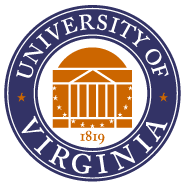  and Professional Studies	               Email: nem6a@Virginia.eduACCT 2020: Fundamentals of Accounting Part 2Summer 2016COURSE GRADING/ASSESSMENT:Homework completion (Using Connect):                 9%Online quizzes (Using Collab)                               39%Mid-Term and Final Exams                                   52%                                                         TOTAL:       100%Required Text (or eBOOK available through Connect – same used in prerequisite course ACCT 2010):Fundamental Accounting Principles, (chapter 12-25), 22th edition.  Larson, Wild and Chiappetta (McGraw-Hill/Irwin, New York, NY).  COURSE DESCRIPTION: Continuation of ACCT 2010. Approximately one third of the course deals with additional financial accounting topics, emphasizing managerial considerations and financial analysis. Cost accumulation, allocation, and product cost methods are studied in a manufacturing setting. Matters such as evaluation of performance planning, cost behavior, and special decisions are emphasized. Prerequisite: ACCT 2010.Syllabus & Class Overview TemplateRequired ComponentsGeneral Class Information	Instructor Name and Contact Information: 	Noel Montesa, CPAnem6a@virginia.eduSubject Area and Catalog Number: ACCT 2020Year and Term: Spring 2016 (online synchronous)Class Title: Introductory Accounting IILevel: Undergraduate	Credit Type: 3.0 credits.Class Description: Continuation of ACCT 2010.  Approximately one third of the course deals with additional financial accounting topics, emphasizing managerial considerations and financial analysis.  Cost accumulation, allocation, and product cost methods are studied in a manufacturing setting.  Matters such as evaluation of performance planning, cost behavior, and special decisions are emphasized.  Prerequisite: ACCT 2010.Required Text (ISBN 978-0-07-786227-5, 22nd edition):	Fundamental Accounting Principles, (chapter 12-25), 22nd edition.  Larson, Wild and Chiappetta (McGraw-Hill/Irwin, New York, NY).  Learning Outcomes:  This course will focus on external reporting requirements as well as internal reporting methods, cost accumulation and allocation methods, budgets and managerial making tools.  Chapters 12 through 25 will be covered.Comprehend accounting for Partnerships and Corporations.Comprehend the use of Bonds for capitalization of the organization.Write up Cash Flow Statements and their impact on the financial statements.Comprehend job and process costing, analyze cost behaviors and formulate assessments based on prescribed metrics.Analyze and formulate budget and the use of flexible and standard budget.Comprehend the use of forecasting tools.Fully understand the time value of money.Calculate metrics such as IRR, payback rate and other metrics to assess business strategy and potential future outcome.Preparation to fully understand subject matters in Intermediate Accounting.Delivery Mode Expectations (Classroom/Internet and Web-based classes, specify any live (synchronous) meetings, dates, times, and location of delivery). Class will meet on Monday nights from 6:30pm to 10:00 pm synchronous.  Class Session start date: May 16 , and end date August 1, 2016. Final exam due August 7.Required Technical Resources and Technical Components:	(Recommended, not required additional resources) Fundamental Accounting Principles, student study guide.  	Textbook Website – www.mhhe.com/wildfap21e Class Specific Information Class Instruction and Activities: 	This class will meet once a week on Monday nights Online using Collab.  Class attendance is required.Class Requirements: 	Prior to each class, students are expected to have completed the assigned reading.  Lecture templates (available in UVA Collab) will be available to you at each class to supplement your notes and allow for a more engaging lecture. Partial assigned problems will be reviewed in the following session.  Since this class is quantitative in nature, preparation is always important.  Also, lectures may not cover every topic in detail.Evaluation Standards and Assessments: There will be 3 quizzes and 2 exams.  Your final grade will be computed based on the following:		Three quizzes (13 points each)		39 points		Two exams (26 points each)			52 points		Participation (online)				  9 points		Total					          100 points	9 percent of your grade is based on homework completion and quality of participation.  Participation involves responding to questions, and responding to requests for recommended solutions to exercises and problems.  Your answers do not have to be correct however, they should indicate that you are paying attention, have read the material, and have made an attempt to do the exercises and problems.  You are encouraged to ask questions on any material that you do not understand and/or for which you desire additional information.  Your participation is not intended to put you “on the spot” or place you in an embarrassing position.  The only purpose is to assist you learning in a respectful and courteous fashion.Communication & Student Response Time:Assignments:	See class schedule for weekly homework assignments.Resources:	Required textbook.  Handouts related to the week’s session will be provided in class.  Solutions for assigned homework are provided directly to the student by email.Connect OnlineWhat You NeedYou will be required to have materials from McGraw-Hill Education which include the textbook content and Connect (which includes LearnSmart, your adaptive online study tool, and SmartBook, your adaptive ebook).	Where to Get ItBookstore:  Your bookstore has a package which includes the print book and the Connect online access code (you will need this code to access the online study modules and materials). To register, follow the steps below.Online - All DIGITAL: You can purchase Connect (no print book, but includes the complete ebook and access to all course content) directly from the course website. To register, follow the steps below.How to Register for Connect Via BlackboardTo get started, click the first Connect assignment in your Blackboard course. Click the “Register Now” Button.Enter your email address.If you already have a McGraw-Hill account you will be prompted for your password.If you do not have a McGraw-Hill account you will be asked to create one.To access Connect (see example):If you already have a registration code (for example, included in the print package from the bookstore), enter it in the “Have a registration code?” section.If you do not have an access code, select “Buy Online” (valid credit card required).If you wish to purchase at a later time, you may begin a 14-day Courtesy Access period at this time. You will be prompted to upgrade to full Connect access before your courtesy access period expires. You must purchase full Connect access in order to maintain access to your course assignments and materialsComplete the registration form, and click “Submit”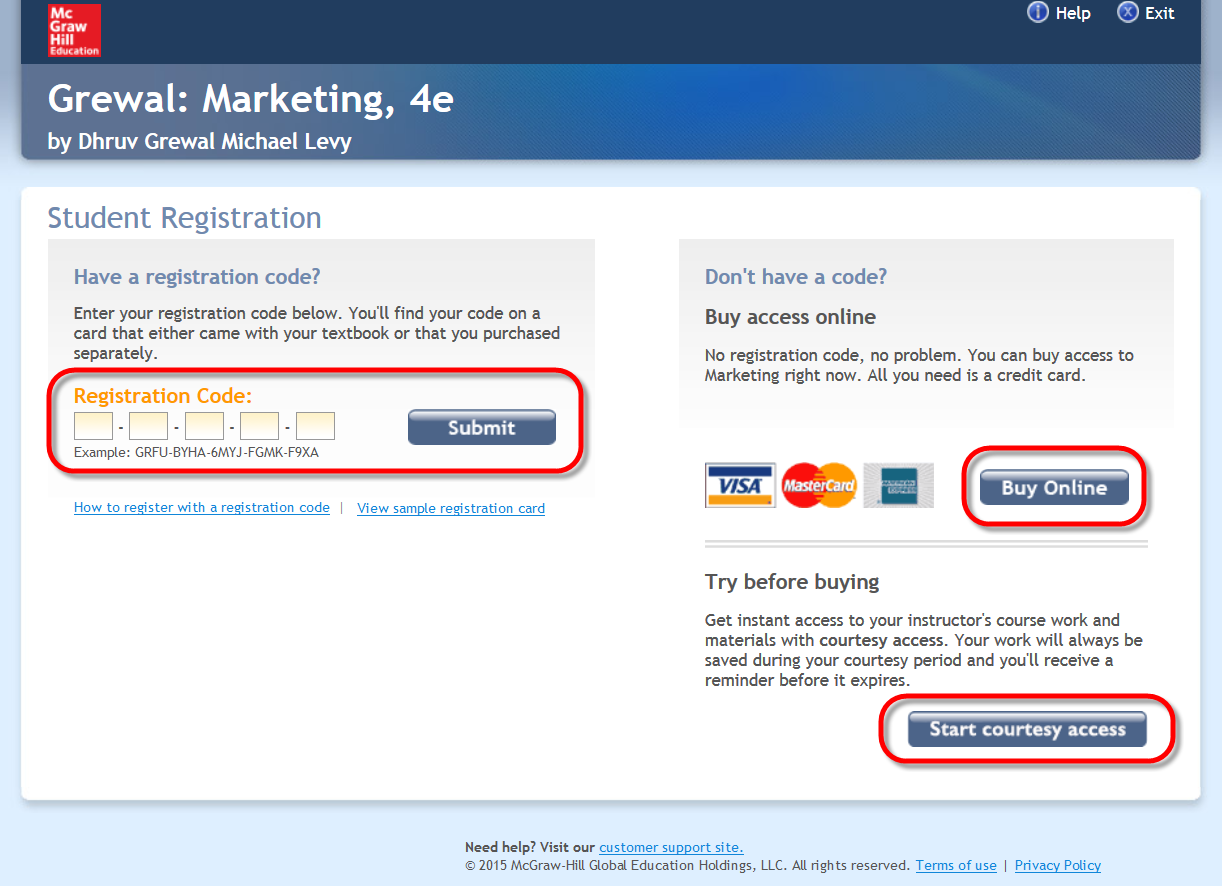 FAQs & Tutorials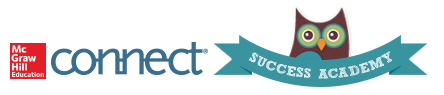 Visit the Connect Student Success Academy for online FAQs and tutorials:http://www.connectstudentsuccess.com/Technical SupportIf you need Technical Support (forgotten password, wrong code, etc.)please contact the McGraw-Hill Education Customer Experience Group (CXG) at:(800) 331-5094www.mhhe.com/support(Please be sure to get your case number for future reference if you call the CXG line.)DATECHAPTERASSIGNMENTS (Connect)WK 1May 16, 2016Chapter 12Accounting for PartnershipsHomework: Exercise 12-1, 12-3, 12-4, 12-6, 12-7, 12-8, 12-9WK 2May 23, 2016Chapter 13Accounting for CorporationsHomework Exercise: 13-1, 13-2, 13-3, 13-4, 13-6, 13-7, 13-8, 13-9, 13-10, 13-12, 13-14WK 3May 30, 2016Chapter 14Long Term LiabilitiesHomework Exercise: 14-1, 14-2, 14-4, 14-11, 14-12, 14-13, 14-14, 14-15, 14-16WK 4June 6, 2016Chapter 15Investments and International OperationsONLINE QUIZ 1: Chp 12-14 due 6 pmHomework Exercise: 15-1, 15-2, 15-3, 15-5, 15-6, 15-7, 15-9, 15-10, 15-12WK5June 13, 2016Chapter 16Reporting the Statement of Cash FlowsHomework Exercise: 16-2, 16-3, 16-6, 16-8, 16-9, 16-13Problem 16-1AWK6June 20, 2016Chapter 17Analysis of Financial StatementsHomework Exercise: 17-1, 17-8, 17-11, 17-12Problem 17-5AWK7June 27, 2016Chapter 18Managerial Accounting ConceptsMID-TERM DUE Chapters 12-16Homework Exercise: 18-1, 18-3, 18-5, 18-8, 18-10, 18-11, 18-12WK8July 4, 2016Chapters 19 and 20Job order and Process Cost AccountingHomework Exercise: 19-1, 19-3, 19-5, 19-6, 19-7: 20-1, 20-2, 20-5, 20-6, 20-7, 20-8, 20-9, 2010WK9July 11, 2016Chapter 21, Cost Volume Profit AnalysisONLINE QUIZ 2: chp 17-19 due 6 pmHomework Exercise: 21-1, 21-2, 21-3, 21-7, 21-10WK10July 18, 2016Chapter 22Master Budgets and PlanningHomework Exercise: 22-3, 22-7, 22-8, 22-9, 22-11, 22-14WK11July 25, 2016Chapter 23Flexible Budget and Standard CostHomework Exercise: 23-2, 23-3, 23-4, 23-6WK12August 1, 2016Chapters 24 and 25Performance Measure and Responsibility AccountingCapital Budgeting and Managerial DecisionsONLINE QUIZ 3: chp 20-23 due 6pmHomework Exercise: 24-1, 24-2, 24-5, 24-6, 24-7, 24-8, 24-10Homework Exercise: 25-1, 25-4, 25-7, 25-8, 25-9, 25-10, 25-11, 25-12WK13August 7, 2016FINAL EXAM DUENO SESSION 